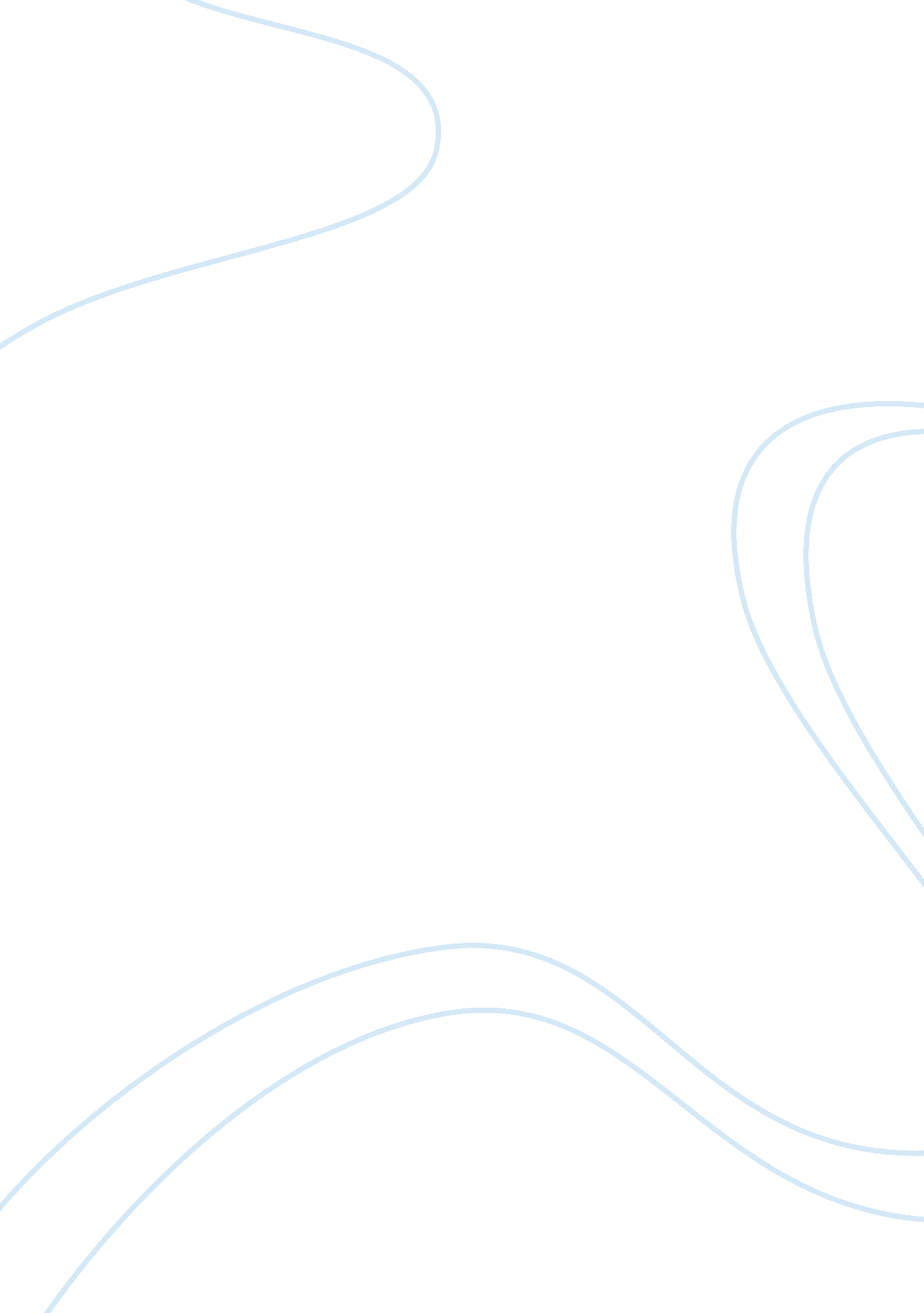 Work place - place you hate and love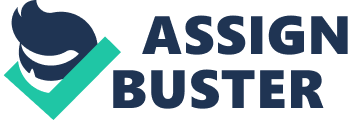 Work Place - place you hate and love Workplace works wonders for employees who call office their home and stay within the realms of an office place for as long as they could. These workers like to engage in jobs which ask of them to stay back till the late hours of the night. More than that, they are the first ones to get to the job each day. Then there are the individuals who do not enjoy the cozy and work-oriented environment which the workplace presents. These workers rely more on getting the job done and leaving at the designated times. Everyone has his personal preferences and justifications are provided to suggest that the work at the end of the day was completed without any hiccups, no matter how interested or disinterested the employee indeed was during that very task. 
In this paper, the emphasis is on the complaints which are made within an office – these could range from top to bottom, bottom to top or between peers. What this means is the fact that at a certain point in time, grudges do arise between employees and they complain about the lack of camaraderie between them. At times, there are complaints of the bosses being too harsh, however the same are backed up with no names at the ends of the complaints to suggest anonymity. The top management has a complaint against the subordinates that they are always lazy and dissatisfied with work, no matter how organized and productive they are at the end of the day. There seems to be a market going on of complaints shooting from one corner to another. The million dollar question is: does anyone pay heed to these complaints? Well maybe! 
I believe these complaints are just a fragment of one’s whims. I might not relate to them when I am happy and contented with my job but I would think of launching a complaint when my boss arrived later than me and called me up for being five minutes late! I would call this downright insulting, even thinking of resigning. However as the things cool down, I would realize that in the heat of the moment these kinds of things do arise and there is room for improvement, more from the boss’s side than anything else. We are seldom ready to change because it is in nobody’s nature to accept the change as it is. Resistance does arise and one needs to understand that it is for his own betterment. What we seem to forget is the fact that change is the only constant. Then how can one oppose change to happen? No job is permanent and tasks keep on changing and launching a complaint is a part of the process so it is best to make use of the tool, let alone aggravate the problem by being mad about the system. It is better to exist within a system in a manner that makes oneself happy rather than feel weird and again, launching a complaint. 
At times, the top management takes notice of the complaints when these seem to b geared towards a specific individual and are being repeated excessively. One starts to wonder what it will all lead up to and thus the occasion arises when the top management offers a solution – the employee is asked to mend his ways or leave for good. This leads to an interesting workplace dilemma since the complainants feel that they are being heard yet they also get to know that they themselves have to remain vigilant for all this could bring them into trouble within the future as well. One thing which must be followed by organizations whilst putting the procedure of the complaints in the finalization process is that these should be allowed in an anonymous manner so that the employees could get their frustrations out in one way or the other and get back to work. They must know someone is there to listen to their problems and hopefully something positive will indeed happen within the future. A sense of optimism should thus be encouraged to prevail in a workplace setting as far as the complaints go. 
I feel that filing complaints is not a fruitless exercise. At times, they do work. But then, there are ‘ some’ times. At others, they do not stand a chance to make themselves feel worth. What we can do is to expect something positive to happen so that the end result is one which brings prosperity and happiness all round, at least within the lengths and breadths of the workplace. 
Word Count: 765 